琼海市商务局走访塔洋镇先亮村委会脱贫户2018年12月13日，琼海市商务局帮扶责任人到塔洋镇先亮村委会走访脱贫户-爱心扶贫消费，购买脱贫户种植的农产品四季豆。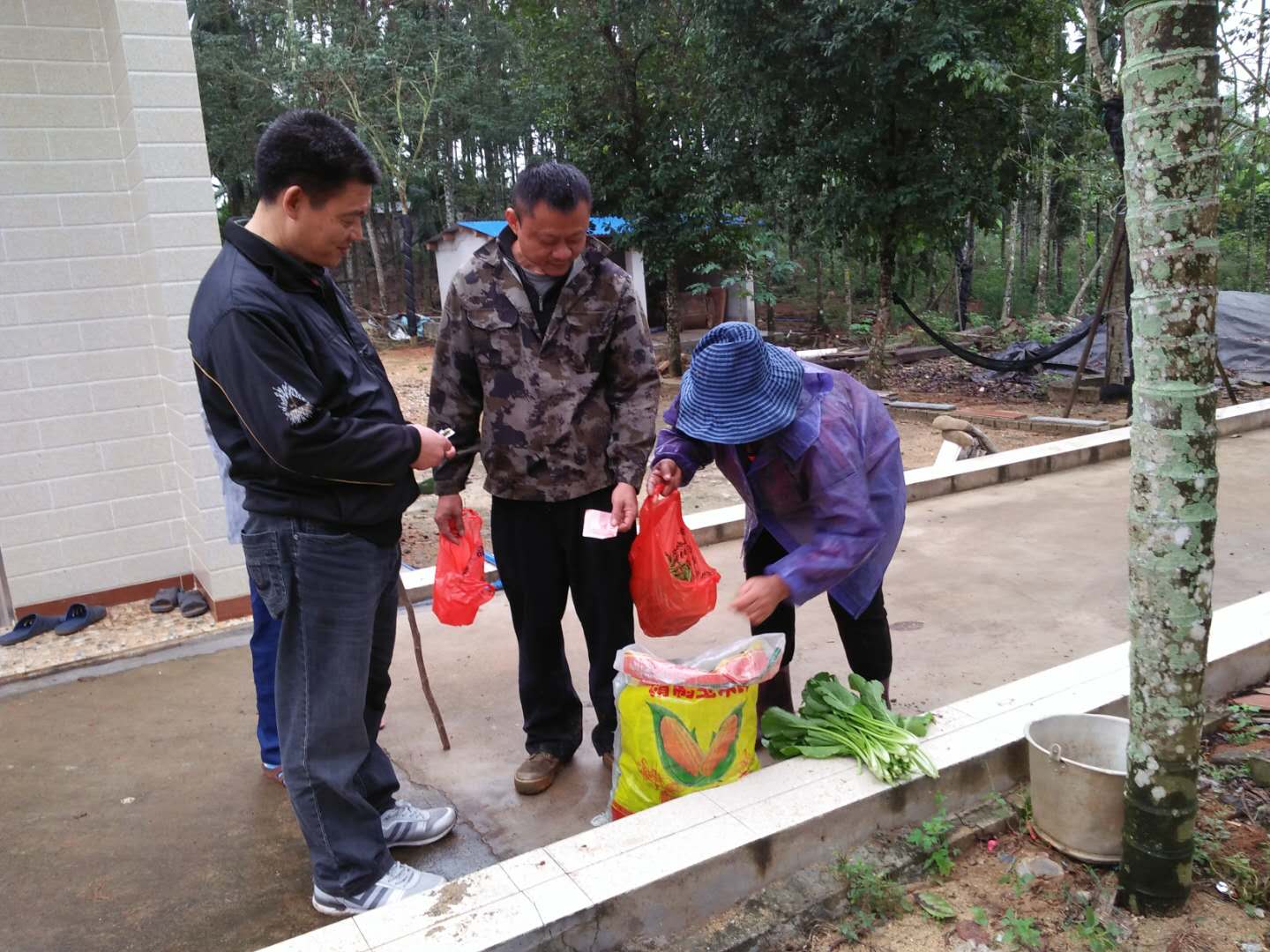 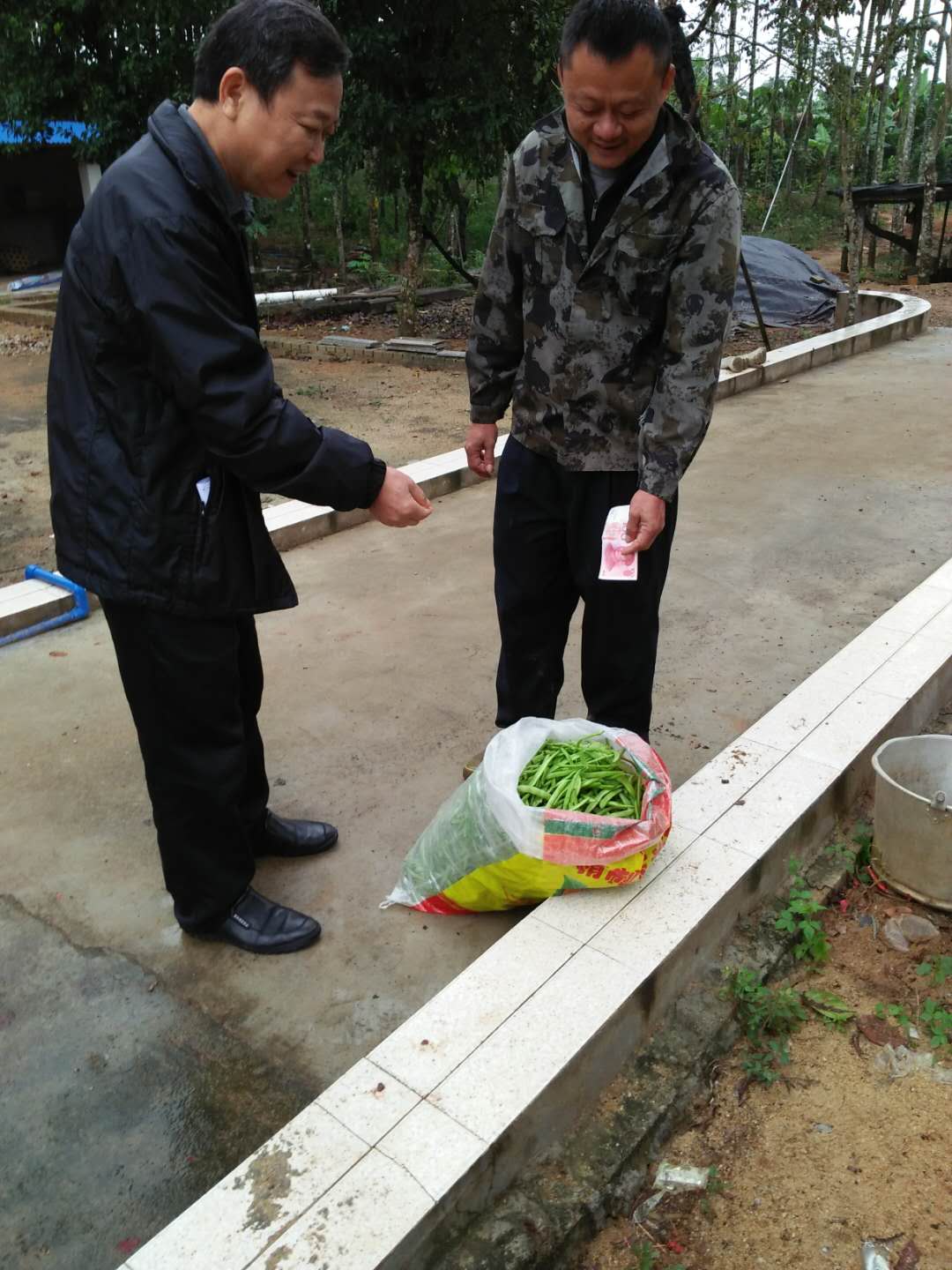 